Советы логопеда 1.Не старайтесь ускорить ход естественного речевого развития  ребёнка. Не перегружайте его речевыми занятиями. Игры, упражнения, должны соответствовать возрасту.2.При общении с ребёнком следите за своей речью. Говорите с ним, не торопясь. Звуки и слова произносите четко и ясно, непонятные слова, обороты, встречающиеся в тексте, непременно объясните.3.Не подделывайтесь под детскую речь, не злоупотребляйте уменьшительно – ласкательными суффиксами – всё это тормозит речевое развитие.4.Своевременно устраняйте недостаток речи ребёнка, стремясь указать неточности и ошибки, встречающиеся в его речи, будьте осторожны, ни в коем случае не смейтесь над ребёнком, самое лучшее – тактично поправить то или иное слово. Если ребёнок торопится высказать свои мысли или говорит тихо, напомните ему: «Говорить надо внятно, чётко, не спеша».5.Не оставляйте без ответа вопросы ребёнка. И не забудьте проверить: « А понятен ли ему ваш ответ?» Если в доме есть диктофон, записывайте речь ребёнка. Такие записи не только помогут в работе над речью, но со временем будут хорошим подарком для сына или дочери.                                 Составила  учитель-логопед: Савельева Е.А.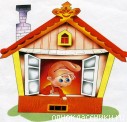 